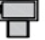 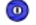 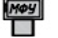                       - лестница                        - окно                                                                                                                                                   - дверь                      - стол                       - стул  - стеллаж  - улей 10- ти рамочный   - корпус для улья 10 рамочный- Ноутбук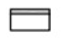 - Аптечка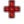 - Огнетушитель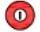 - Энергетическое подключение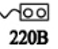 -  Микроскоп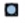 - Сканер- Принтер, сканер, копир(МФУ)- Кулер